УТВЕРЖДЕНОЗаведующая  МБДОУ Д/с № 5 «Радуга»_____________________ Стрыкун Е.В.РАСЧЁТстоимости дополнительных платных услуг на 2021 учебный год.МУНИЦИПАЛЬНОЕ БЮДЖЕТНОЕ ДОШКОЛЬНОЕОБРАЗОВАТЕЛЬНОЕУЧРЕЖДЕНИЕ “ДЕТСКИЙ САД № 5 “РАДУГА” ГОРОДСКОГО ОКРУГА “ГОРОД ЯКУТСК”ул. Кузьмина, 19г. Якутск, 677014тел/факс: 23-04-21, 23-07-41mdou-raduga@mail.ruОГРН 1071435001362ИНН/КПП 1435183023/143501001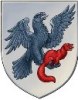 “ДЬОКУУСКАЙ КУОРАТ”КУОРАТТААҔЫ УОКУРУКОСКУОЛА ИННИНЭЭҔИ МУНИЦИПАЛЬНАЙ ҮБҮЛЭНЭР ҮӨРЭХ ТЭРИЛТЭТЭ 5 № - ДЭЭХ “РАДУГА” УhУЙААНАКузьмина уул., 19Дьокуускай к., 67701423-04-21, 23-07-41 төл.mdou-raduga@mail.ruОГРН 1071435001362ИНН/КПП 1435183023/143501001НАПРАВЛЕНИЕНаименование кружкаКол-во воспитанниковКол-группЗанятий в неделюЗанятий  в месяцСтоимость услуги на одного ребёнка Дополнительные занятия по предметным областям (чтение, математика,)Центр по подготовке к школе «Букварёнок»604282 560 руб. Занятия физкультурно-спортивного профиляШашки и шахматы302281 496 руб,